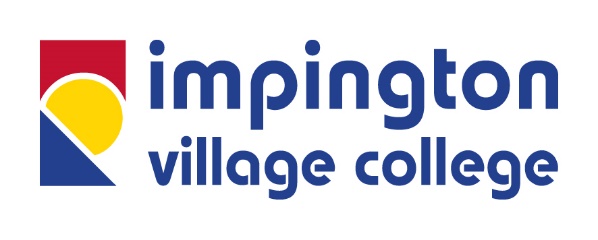 Person SpecificationTeaching Assistant Level 3 To support your application candidates should be able to show evidence of the following:Date: September 2022CriteriaEssentialDesirableQualifications Good numeracy and literacy skills, GCSE English and Mathematics level C or above.√Relevant professional qualification √ExperienceExperience of supporting pupils  with special educational needs in a classroom environment  √Knowledge and experience to support student development and an understanding of the ways in which students (especially those with significant and complex needs) learn√Knowledge and experience to be able support and promote students to develop as independent learners√Can demonstrate skills in order to contribute to CPD and develop teacher/TAs knowledge and experience √An understanding of curriculum development, planning, evaluation and implementation√The ability to develop high quality learning resources without substantial direction from the teacher√The ability to accurately record and report on pupils’ progress√Experience of using Information Technology to support pupils in the classroom√Personal Skills and Attributes  Passionate and highly motivated to develop their knowledge √Behaviour management skills√Ability to support the emotional, physical and educational development of pupils√Patience and resilience√Ability to plan effective actions for pupils at risk of underachieving√Understanding of principles of child development and learning processes√Ability to safeguard and promote the welfare of children√Ability to work constructively as part of a team and be able to demonstrate initiative√Good verbal and written communication skills√Good organisational skills√Ability to relate well to and communicate effectively with children√Ability to maintain effective working relationships with work colleagues, parents, guardians etc√Safeguarding and Promoting the welfare of children.  At interview candidates should be able to demonstrate:Safeguarding and Promoting the welfare of children.  At interview candidates should be able to demonstrate:Safeguarding and Promoting the welfare of children.  At interview candidates should be able to demonstrate:Demonstrate the ability to form and maintain appropriate relationships and personal boundaries with children Demonstrate the ability to form and maintain appropriate relationships and personal boundaries with children Demonstrate the ability to form and maintain appropriate relationships and personal boundaries with children Emotional resilience in working with challenging behaviours  Emotional resilience in working with challenging behaviours  Emotional resilience in working with challenging behaviours  